Stroke Get With the Guidelines Performance Achievement MeasuresHoag reported 917 records in 2020 and in 944 records in 2021.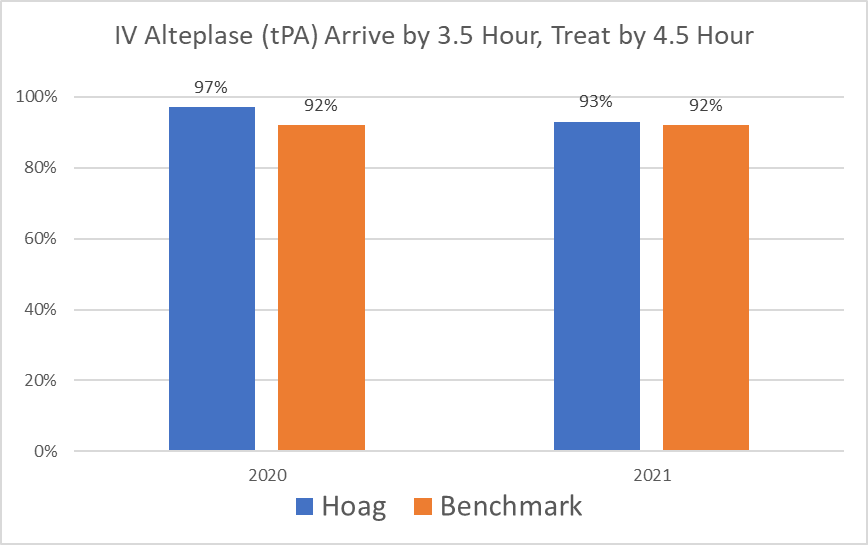 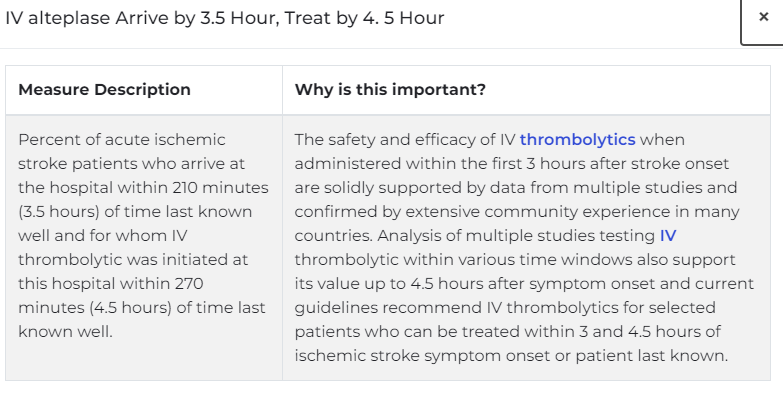 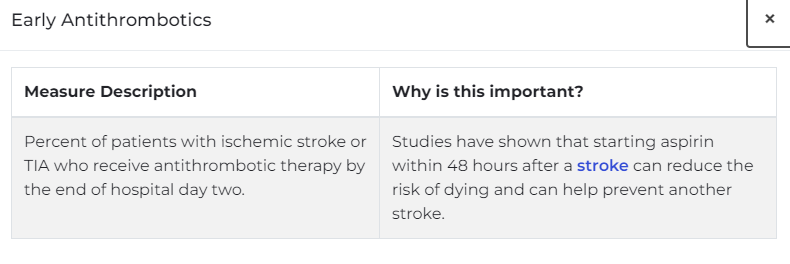 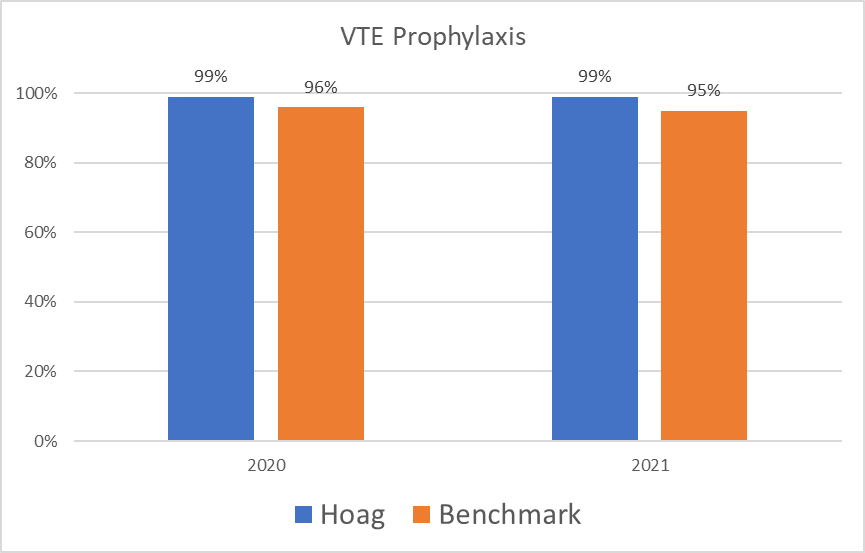 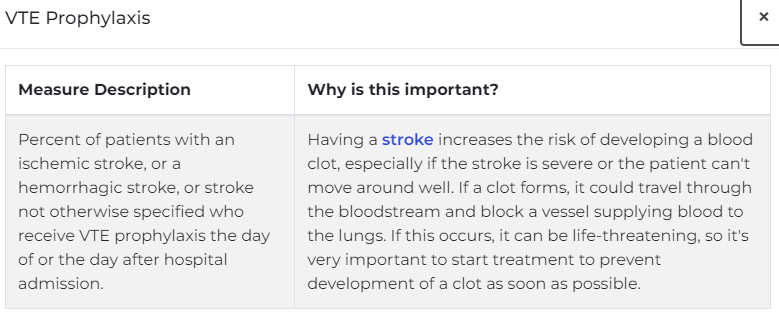 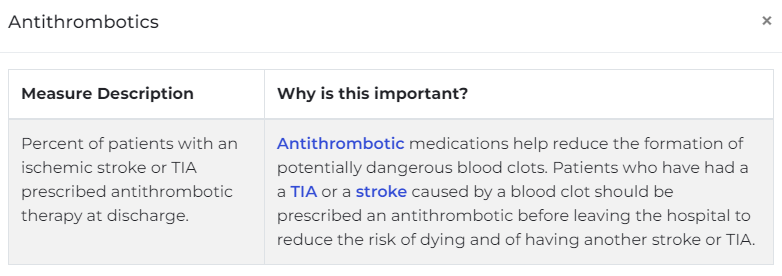 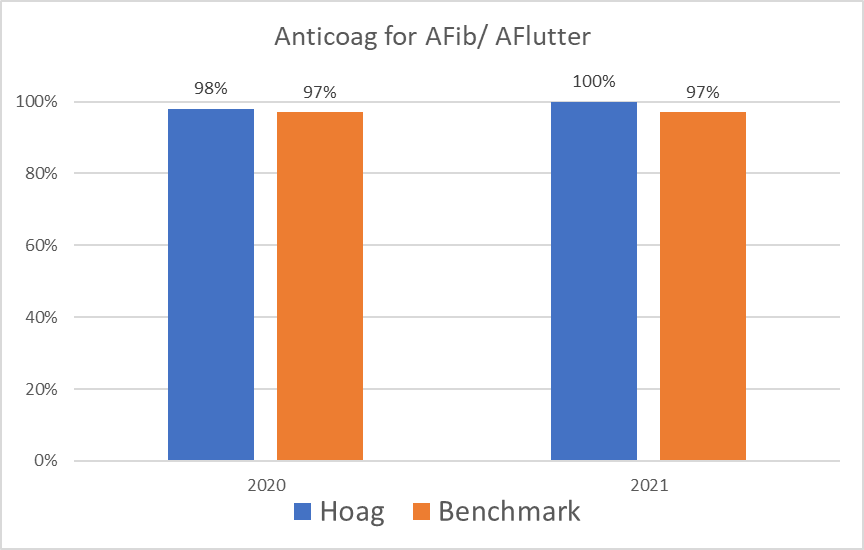 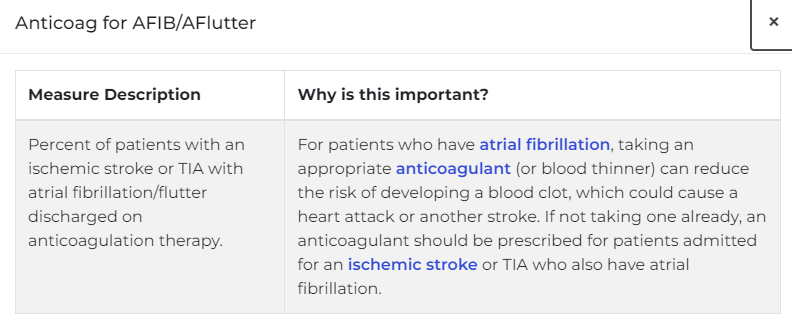 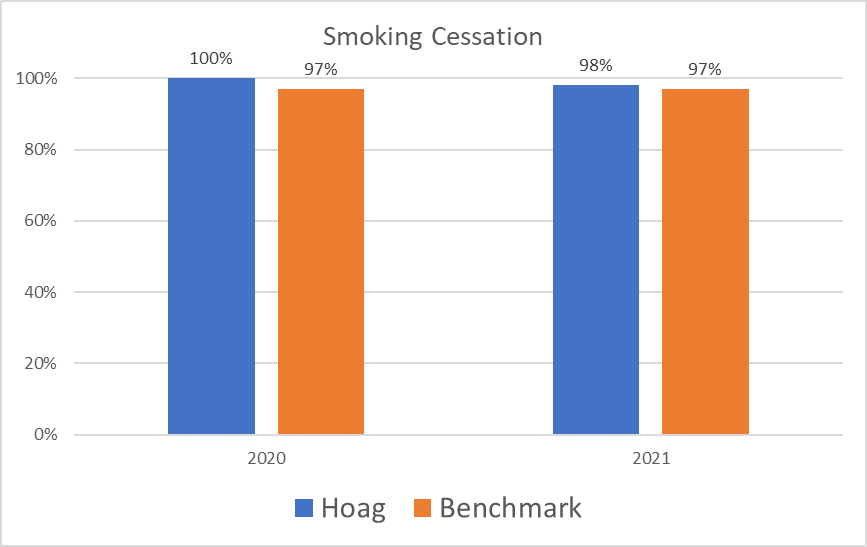 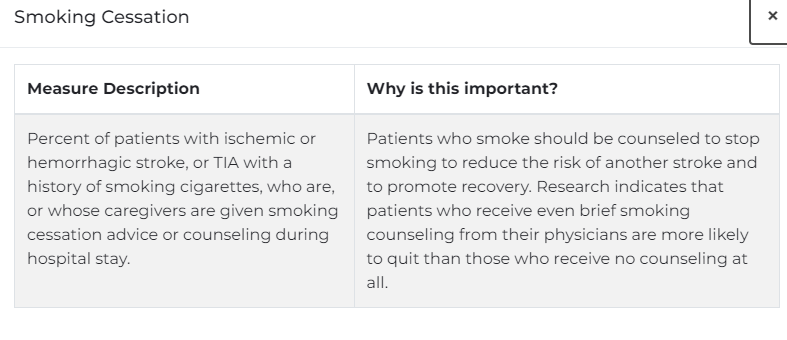 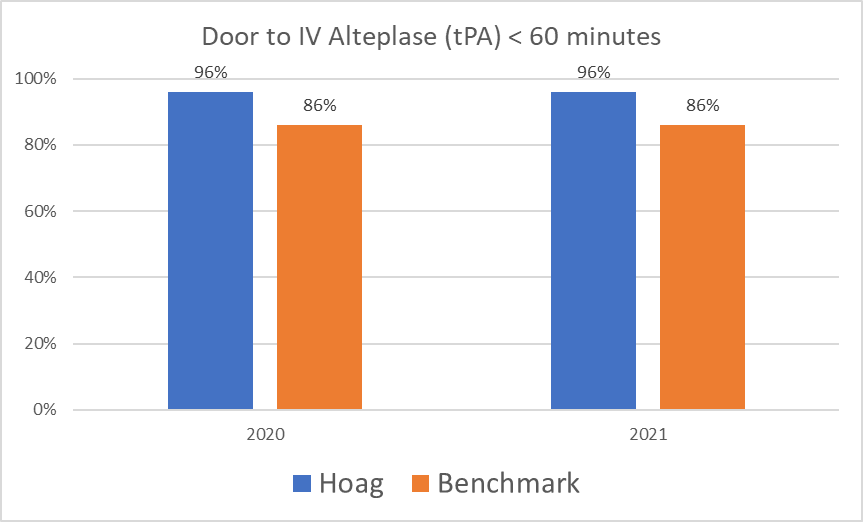 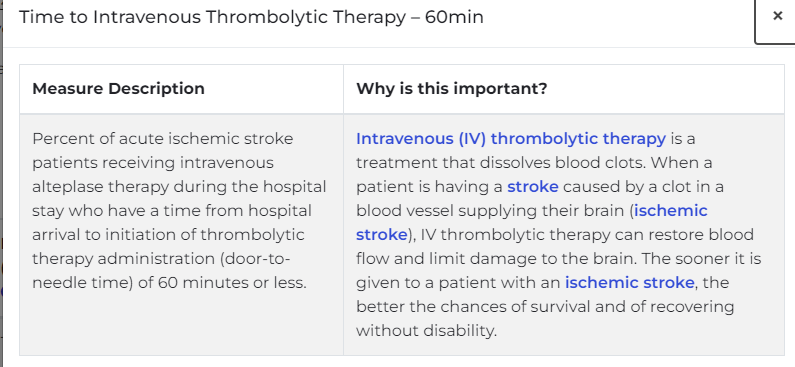 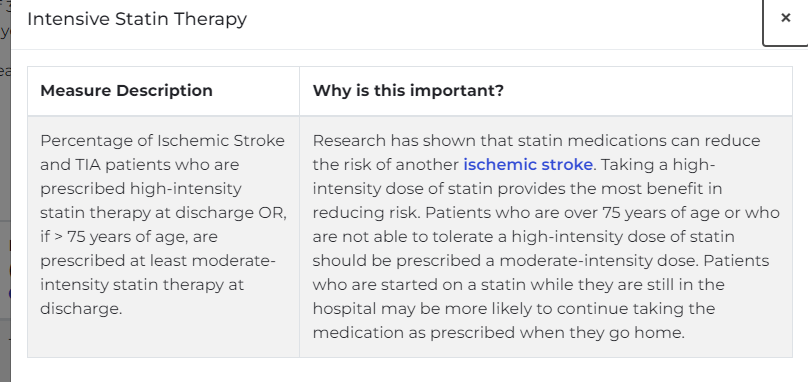 